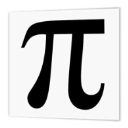 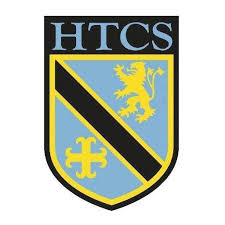 Mathematics FacultyYear 7 Summer Term 2 - Pi SchemeUnit 11 Overview - Measurement and TransformationsTopicKey IdeasProgressProgressProgressTopicKey IdeasRAGMeasurement and TransformationsI can convert metric units.Measurement and TransformationsI can convert time units.Measurement and TransformationsI can solve problems involving measurement.Measurement and TransformationsI can reflect shapes in horizontal, vertical and diagonal lines.Measurement and TransformationsI can identify the order of rotational symmetry.Measurement and TransformationsI can rotate shapes about a point.Measurement and TransformationsI can translate shapes.Measurement and TransformationsI can identify quadrilaterals by their angle and symmetry properties.LessonLearning FocusAssessmentKey Words1Converting metric units(CM clips 349a-349c)Formative assessment strategies e.g. MWBs, whole class questioning, Diagnostic Questions, SLOP time with self-assessment, Live Marking etc.Assessment is also supported with our use of ILOs, set through Century Learning and Corbettmaths.Finally, units are assessed through skills checks and half termly assessments, as part of our Assessment Calendar in Mathematics.kilometre, metre, centimetre, millilitre, kilogram, gram, litre, centilitre, millilitre 2Converting time units (CM clip 322)Formative assessment strategies e.g. MWBs, whole class questioning, Diagnostic Questions, SLOP time with self-assessment, Live Marking etc.Assessment is also supported with our use of ILOs, set through Century Learning and Corbettmaths.Finally, units are assessed through skills checks and half termly assessments, as part of our Assessment Calendar in Mathematics.year, month, week, day, hour, minute, second3Solve problems involving measurement (CM clips 349a-c & 322)Formative assessment strategies e.g. MWBs, whole class questioning, Diagnostic Questions, SLOP time with self-assessment, Live Marking etc.Assessment is also supported with our use of ILOs, set through Century Learning and Corbettmaths.Finally, units are assessed through skills checks and half termly assessments, as part of our Assessment Calendar in Mathematics.length, height, weight, capacity, time4Reflecting shapes in horizontal, vertical and diagonal lines (CM clip 272)Formative assessment strategies e.g. MWBs, whole class questioning, Diagnostic Questions, SLOP time with self-assessment, Live Marking etc.Assessment is also supported with our use of ILOs, set through Century Learning and Corbettmaths.Finally, units are assessed through skills checks and half termly assessments, as part of our Assessment Calendar in Mathematics.reflection, axis, line, mirror5Identifying the order of rotational symmetry (CM clip 317)Formative assessment strategies e.g. MWBs, whole class questioning, Diagnostic Questions, SLOP time with self-assessment, Live Marking etc.Assessment is also supported with our use of ILOs, set through Century Learning and Corbettmaths.Finally, units are assessed through skills checks and half termly assessments, as part of our Assessment Calendar in Mathematics.rotation, order6Rotating shapes about a point (CM clip 275)Formative assessment strategies e.g. MWBs, whole class questioning, Diagnostic Questions, SLOP time with self-assessment, Live Marking etc.Assessment is also supported with our use of ILOs, set through Century Learning and Corbettmaths.Finally, units are assessed through skills checks and half termly assessments, as part of our Assessment Calendar in Mathematics.rotation, point, direction, (anti)clockwise, degree7Translating shapesFormative assessment strategies e.g. MWBs, whole class questioning, Diagnostic Questions, SLOP time with self-assessment, Live Marking etc.Assessment is also supported with our use of ILOs, set through Century Learning and Corbettmaths.Finally, units are assessed through skills checks and half termly assessments, as part of our Assessment Calendar in Mathematics.translate, direction8Identifying quadrilaterals by their angle and symmetry properties (CM clip 2)Formative assessment strategies e.g. MWBs, whole class questioning, Diagnostic Questions, SLOP time with self-assessment, Live Marking etc.Assessment is also supported with our use of ILOs, set through Century Learning and Corbettmaths.Finally, units are assessed through skills checks and half termly assessments, as part of our Assessment Calendar in Mathematics.quadrilateral, square, rectangle, parallelogram, kite, trapezium, angle, symmetry